ПЕРИОДИЧЕСКОЕ ПЕЧАТНОЕ ИЗДАНИЕБАЛАХТОНСКОГО СЕЛЬСКОГО СОВЕТА ДЕПУТАТОВ и АДМИНИСТРАЦИИ БАЛАХТОНСКОГО СЕЛЬСОВЕТА КОЗУЛЬСКОГО РАЙОНА                     БАЛАХТОНСКИЕ             В Е С Т И__________________________________________________________________________________           01 МАЯ   2019  года        №  5/166   ЧЕТВЕРГ   __________________________________________________________________________________Специальный выпускС ПРАЗДНИКОМ ПЕРВОМАЯ!	Традиция празднования Первомая возникала еще в 1886 году, когда первого мая тысячи рабочих вышли на улицы с требованием восьмичасового рабочего дня. В этот день погибло огромное количество человек, практически все организаторы демонстрации были приговорены к казне. Именно в память об этом дне 1 мая стало Днем солидарности трудящихся. 	В наше время значение праздника изменилось. Сейчас он ознаменовывает день весны и труда. 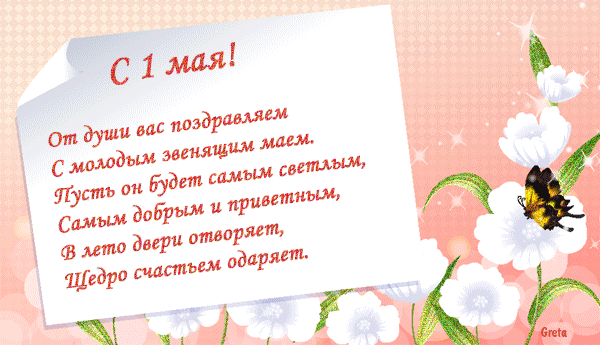 В.А. Мецгер – глава Балахтонского сельсоветаЕ.А. Гардт – председатель сельского Совета депутатов_____________________________________________________________Страница  2  № 5/166 «Балахтонские вести»  01 мая  2019 года__________________________________________________________________________________ОФИЦИАЛЬНО БАЛАХТОНСКИЙ СЕЛЬСКИЙ СОВЕТ ДЕПУТАТОВКОЗУЛЬСКОГО РАЙОНА КРАСНОЯРСКОГО КРАЯРЕШЕНИЕ 22.04. 2019                                                                        с. Балахтон                                                                             № 15-рО назначении опроса граждан по вопросу реорганизации образовательных учреждений	В соответствии с пунктом 5 статьи 31 Федерального закона от 06.10.2003 № 131-ФЗ «Об общих принципах организации местного самоуправления в Российской Федерации», с пунктом 12 статьи 22 Федерального закона от 29.12.2012 № 273-ФЗ «Об образовании в Российской Федерации», во исполнение распоряжения администрации Козульского района от 29.03.2019 № 70-р, руководствуясь статьёй 35.1 Устава Балахтонского сельсовета Козульского района Красноярского края, Балахтонский сельский Совет депутатов РЕШИЛ:	1. Назначить проведение опроса граждан, проживающих на территории села Балахтон Балахтонского сельсовета Козульского района Красноярского края, по вопросу «О реорганизации муниципального казенного общеобразовательного учреждения «Балахтонская средняя общеобразовательная школа» путем присоединения к нему в качестве структурного подразделения муниципального казенного дошкольного образовательного учреждения Детского сада № 8 «Светлячок» для выявления мнения населения и его учёта при принятии решения о реорганизации.	2. Опрос граждан провести в срок с 14.05.2019г. по 17.05.2019г.	3. Утвердить следующую формулировку вопроса, предлагаемого при проведении опроса: 	«Согласны ли Вы на реорганизацию муниципальных учреждений путём присоединения к  МКОУ «Балахтонская СОШ» в качестве структурного подразделения МКДОУ Детский сад № 8 «Светлячок»?».	4. Утвердить численный и персональный состав комиссии по проведению опроса граждан согласно приложению 1 к настоящему Решению. 	5. Утвердить методику проведения опроса согласно приложению 2 к настоящему Решению. 	6. Утвердить форму опросного листа в соответствии с приложением 3 к настоящему Решению. 	 7. Установить минимальную численность жителей, участвующих в опросе  115 человек. ( не менее 25 % от общего числа избирателей – по Балахтону 425 человек) .	8. Настоящее Решение подлежит опубликованию в местном периодическом издании «Балахтонские вести» и размещению на официальном сайте  	9. Настоящее Решение вступает в силу со дня его официального опубликования. 	10. Контроль за исполнением настоящего Решения возложить на главу Балахтонского сельсовета В.А. Мецгера.Председатель Совета                                                                                                            Е.А. ГардтГлава сельсовета                                                                                                                                В.А. Мецгер_____________________________________________________________Страница  3  № 5/166 «Балахтонские вести»  01 мая  2019 года__________________________________________________________________________________ПРИЛОЖЕНИЕ 1 к решению сельского Совета депутатовот 29.04.2019г. № 32-162рЧисленный и персональный СОСТАВ КОМИССИИпо проведению опроса граждан	1. Кионова Надежда Николаевна – председатель комиссии, заместитель главы администрации сельсовета;	2. Ерёмина Екатерина Генриховна – секретарь комиссии, ведущий документовед администрации сельсовета; 	3. Рейтер Надежда Ивановна – член комиссии, библиотекарь; 	4. Савилова Татьяна Геннадьевна -  член комиссии, депутат Балахтонского сельского Совета депутатов, учитель МКОУ «Балахтонская СОШ»;	5. Лобос Александр Степанович - член комиссии, директор МКОУ «Балахтонская СОШ»;	6. Каширцева Ирина Викторовна - член комиссии, заведующая МКДОУ Детский сад № 8 «Светлячок»	7. Фокина Ольга Викторовна - член комиссии,  начальник методического отдела управления образования, опеки и попечительства администрации Козульского района (по согласованию).ПРИЛОЖЕНИЕ 2 к решению сельского Совета депутатовот 29.04.2019г. № 32-162рМЕТОДИКА проведения опроса          1. Опрос граждан по вопросу реорганизации  муниципальных образовательных учреждений МКОУ «Балахтонская  СОШ и МКДОУ Детский сад № 8 «Светлячок»  путём присоединения к  МКОУ «Балахтонская СОШ» в качестве структурного подразделения МКДОУ Детский сад № 8 «Светлячок»  (далее – опрос) проводится на территории с. Балахтон  Балахтонского сельсовета Козульского района Красноярского края.2. Цель опроса:  выявление мнения граждан с. Балахтон Балахтонского сельсовета   Козульского района Красноярского края  для его учета при принятии решения по реорганизации  муниципальных образовательных учреждений МКОУ «Балахтонская  СОШ и МКДОУ Детский сад № 8 «Светлячок»  путём присоединения к  МКОУ «Балахтонская СОШ» в качестве структурного подразделения МКДОУ Детский сад № 8 «Светлячок».		3. Объект опроса: жители с. Балахтон Балахтонского сельсовета, обладающие избирательным правом. Минимальная численность жителей с. Балахтон, участвующих в опросе, установлена в количестве 115 человек.4. Методы сбора информации: сбор информации проводится по месту жительства опрашиваемых жителей путем заполнения опросного листа. К осуществлению опроса граждан комиссия может привлекать иных жителей муниципального образования. Список лиц, осуществляющих опрос граждан, составляет комиссия и утверждает своим решением не позднее чем за 3 дня до даты проведения (даты начала проведения) опроса.При проведении опроса граждан по месту жительства лицо, осуществляющее опрос, должно ознакомить опрашиваемого с вопросом, вынесенным на опрос, и порядком заполнения опросного листа. По предъявлении документа, удостоверяющего личность и адрес места жительства, опрашиваемый получает опросный лист, указывает в опросном листе дату опроса,  указывает свои фамилию, имя, отчество, адрес места жительства, дату рождения полностью, в соответствии со своим волеизъявлением ставит в опросном листе в графе «Вопрос» вариант ответа _____________________________________________________________Страница  4  № 5/166 «Балахтонские вести»  01 мая  2019 года__________________________________________________________________________________«согласен(на)» или «не согласен (на)», ставит свою подпись, а также второй подписью подтверждает свое согласие на обработку персональных данных в соответствии с Федеральным законом от 27 июля 2006 года № 152 –ФЗ «О персональных данных» и возвращает заполненный опросный лист лицу, осуществляющему опрос. Лицо, осуществляющее опрос подписывает заполненный опросный лист, указывает дату, свои фамилию, имя, отчество.Использование карандаша при заполнении опросного листа не допускается.В конце каждого дня в течение всего срока проведения опроса граждан по месту жительства участников опроса списки участников опроса, заполненные опросные листы, оставшиеся чистые бланки опросных листов доставляются лицами, осуществляющими опрос, члену комиссии.5. Вопрос, предлагаемый при проведении опроса граждан с. Балахтон Балахтонского сельсовета, касается мнения населения с. Балахтон  по вопросу реорганизации образовательных учреждений.5. Обработка результатов опроса проводится методом подсчета количества вариантов ответов, выбранных респондентами на вопрос, предлагаемый при проведении опроса, с последующим определением доли респондентов, имеющих одинаковые мнения.                                                                                   ПРИЛОЖЕНИЕ  к Методике проведения опросаПРОТОКОЛо результатах опроса граждан по вопросу реорганизации образовательных учрежденийс. Балахтон Козульского района Красноярского края                                                                                                 «        »  мая 2019 года 	Комиссией по проведению опроса граждан (далее – Комиссия) в с. Балахтон Балахтонского сельсовета  Козульского района Красноярского края  «__»_________20__г. проведен опрос граждан по вопросу  «О реорганизации образовательных учреждений  МКОУ «Балахтонская  СОШ и МКДОУ Детский сад № 8 «Светлячок»  путём присоединения к  МКОУ «Балахтонская СОШ» в качестве структурного подразделения МКДОУ Детский сад № 8 «Светлячок»          	Настоящий протокол составлен на основании Решения  Балахтонского сельского  от «__»_________20__г. № ______ «О назначении опроса граждан по вопросу реорганизации образовательных учреждений» Комиссией в составе: Председатель комиссии:     Кионова Надежда НиколаевнаСекретарь комиссии:           Ерёмина Екатерина ГенриховнаЧлены комиссии:                    Каширцева Ирина Викторовна			              Лобос Александр Степанович			              Рейтер Надежда Ивановна			              Савилова Татьяна Геннадьевна			              Фокина Ольга Викторовна	Число граждан, проживающих на территории с. Балахтон Балахтонского сельсовета  Козульского  района Красноярского края,  обладающих правом на участие в опросе, составляет – 425 человек. Минимальная численность жителей, участвующих в опросе: 115 человек.	Опрос признан состоявшимся/не состоявшимся. 	Гражданам было предложено ответить на следующий вопрос: «Согласны ли Вы на реорганизацию  муниципальных образовательных учреждений путём присоединения к  МКОУ «Балахтонская СОШ» в качестве структурного подразделения МКДОУ Детский сад № 8 «Светлячок»?».ПРИЛОЖЕНИЕ 3 к решению сельского Совета депутатовот 29.04.2019г. № 32-162рОПРОСНЫЙ ЛИСТпо учету мнения жителей  с. Балахтон Балахтонского сельсовета Козульского района Красноярского края по вопросу  реорганизации  муниципальных образовательных учреждений МКОУ «Балахтонская  СОШ и МКДОУ Детский сад № 8 «Светлячок»  путём присоединения к  МКОУ «Балахтонская СОШ» в качестве структурного подразделения МКДОУ Детский сад № 8 «Светлячок». Данный опрос проводится с целью  выявления мнения населения при принятии решения органом местного самоуправления по данному вопросу.   Реорганизация учреждений проводится с целью оптимизации образовательной сети   Козульского района  и рационального использования бюджетных средств. Просим Вас выразить свое мнение,  заполнив ниже таблицу:	«Согласны ли Вы на реорганизацию муниципальных учреждений путём присоединения к  МКОУ «Балахтонская СОШ» в качестве структурного подразделения МКДОУ Детский сад № 8 «Светлячок»?»*в случае несогласия просим вас выразить своё мнение о его причинах:______________________________________________________________________________________________________________________________________________________________________________________________СПАСИБО, ЧТО ЗАПОЛНИЛИ ОПРОСНЫЙ ЛИСТ!В соответствии с требованиями статьи 9 Федерального закона от 27.07.2006 N 152-ФЗ "О персональных данных", в целях: обеспечения процедуры опроса граждан  п. Кедровый Козульского поссовета даю согласие комиссии по проведению опроса граждан п. Кедровый  на автоматизированную, а также без использования средств автоматизации обработку моих персональных данных, а именно совершение действий, предусмотренных пунктом 3 статьи 3 Федерального закона от 27.07.2006 N 152-ФЗ .К персональным данным, на обработку которых я даю согласие относятся: фамилия, имя, отчество; дата рождения, адрес и иные данные, связанные с опросом граждан без ограничения срока действия.Предоставляю право осуществлять все действия (операции) с моими персональными данными, включая сбор, систематизацию, накопление, хранение, использование, обезличивание, блокирование, уничтожение. Оператор вправе обрабатывать мои персональные данные посредством внесения их в электронную базу данных, включения в списки (реестры) и отчетные формы, предусмотренные документами, регламентирующими предоставление отчетных данных (документов), и передавать их уполномоченным органам.Настоящее согласие действует со дня его подписания до дня отзыва в письменной форме. Я подтверждаю, что мне известно о праве отозвать свое согласие на основании моего письменного заявления.           Подтверждаю свое согласие на обработку персональных данных в соответствии с Федеральным законом от 27 июля 2006 года № 152 –ФЗ «О персональных данных» ______________ _______________ _______________________                                                                                                            	(дата)	                                           (подпись)                                           (расшифровка подписи)Подпись лица, осуществляющего опрос:    _________________________________________________________________________________     Балахтонские вести 	Учредитель: Балахтонский сельский Совет депутатов Козульского района 	Наш адрес: с. Балахтон ул. Советская 82В	Газета выходит один раз в месяц 	Тираж  50  экземпляров	Ответственный за выпуск  и редактор    Елена Арнольдовна ГардтС электронной версией газеты можно ознакомиться                                   на сайте администрации сельсовета http://balahton-adm.gbu/Комиссия установила: Количество граждан, принявших участие в опросе –Количество граждан, ответивших «да» -Количество граждан, ответивших «Нет» -Страница  5  № 5/166 «Балахтонские вести»  01 мая  2019 годаВсего использовано ___ опросных листа(ов), из них утеряно  – ___ опросных листа(ов); признано недействительными – ___ опросных листа(ов).           В соответствии с проведенным опросом население: с. Балахтон Балахтонского сельсовета          одобрило/ не одобрило реорганизацию   муниципальных образовательных учреждений МКОУ «Балахтонская  СОШ и МКДОУ Детский сад № 8 «Светлячок»  путём присоединения к  МКОУ «Балахтонская СОШ» в качестве структурного подразделения МКДОУ Детский сад № 8 «Светлячок» .Председатель комиссии: Кионова Н.Н.Секретарь комиссии:       Ерёмина Е.Г.Члены комиссии:              Каширцева И.В.                                          Лобос А.С.                                          Рейтер Н.И.                                          Савилова Т.Г.                                          Фокина О.В.№п/пДата проведения опросаФамилия имяотчествоЧисло, месяц и год рожденияАдрес регистрацииОтметка о согласии либо несогласии с принимаемым решением о реорганизации (да, нет)ПодписьСтраница  6  № 5/166 «Балахтонские вести»  01 мая  2019 годаСтраница  6  № 5/166 «Балахтонские вести»  01 мая  2019 годаСтраница  6  № 5/166 «Балахтонские вести»  01 мая  2019 годаСтраница  6  № 5/166 «Балахтонские вести»  01 мая  2019 годаСтраница  6  № 5/166 «Балахтонские вести»  01 мая  2019 годаСтраница  6  № 5/166 «Балахтонские вести»  01 мая  2019 годаСтраница  6  № 5/166 «Балахтонские вести»  01 мая  2019 года